 17th Annual Classic Auto & ORV Show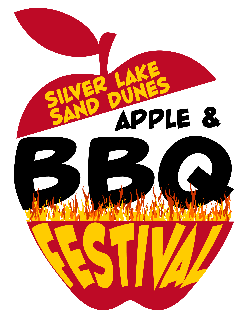 September 10th, 202210am-2pmDunetown Mall-SL Chicken Shack 8343 W Hazel Rd, Mears, MIDoor prizesShow will go on rain or shine!Live MusicRegistration Fee $10.00Register online through PayPal (link on www.applebbqfestival.com) no later than September 7th. Cash (exact preferred) day of show.Show TimelineStaging begins @ Dune Town Mall at 8:00amRegistration will be open until 9:45amShow Time 10:00-2:00pmJudges voting systemTrophies & Door Prizes awarded @ 2pm on SL Chicken Shack StageSimple RulesLine starts forming at Dune Town Mall beginning at 8:00am (no earlier).  You will be guided into place by festival parkers. No guaranteed parking spots!If you try to park prior to being guided in, you will be escorted out and/or towed and disqualified!No prior exit until awards are done (approximately 2:00pm)  There will be a judging voting system this year. No public votes. All categories will be included in Best of Show.Trophies and Door prizes must be picked up at SL Chicken Shack Stage by 2:15pmThank you for your support! We appreciate your attendance!